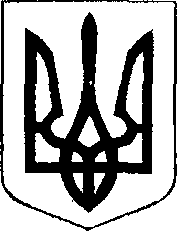                                                У К Р А Ї Н А            Жовківська міська рада      проект  Жовківського району Львівської області	__-а сесія VШ-го демократичного скликання 				         РІШЕННЯВід                              2020р.    № _______	м. ЖовкваПро затвердження гр. Лихачевській –Звір Ю.Р. проекту землеустрою щодо відведення земельної ділянки площею 0, 0426 га для ведення садівництвапо вул.  Равській в м. Жовкві.             Розглянувши заяву гр. Лихачевської –Звір Юлії Романівни  про затвердження проекту  землеустрою щодо відведення земельної ділянки, для ведення садівництва,  керуючись ст. 12, 118, 121 Земельного кодексу України, ст. 26 Закону України “Про місцеве самоврядування в Україні”, Жовківська  міська  радаВ И Р І Ш И Л А:	1. Затвердити гр. Лихачевській –Звір Юлії Романівні    проект землеустрою щодо відведення земельної ділянки площею 0,0426 га., кадастровий номер 4622710100:01:016:0576 для ведення садівництва по вул. Равській в місті Жовкві.2. Передати у приватну власність гр. Лихачевській –Звір Юлії Романівні, у відповідності до проекту землеустрою щодо відведення земельну ділянку площею 0,0426 га., для ведення садівництва по вул. Равській  в місті Жовкві.3. Зареєструвати речове право на земельну ділянку у встановленому законодавством порядку.4. Контроль за виконанням рішення покласти на покласти на комісію з питань регулювання земельних відносин та охорони навколишнього природного середовища.Міський голова							